Филиал МБОУ Сосновской СОШ № 2 в с. Вторые Левые Ламки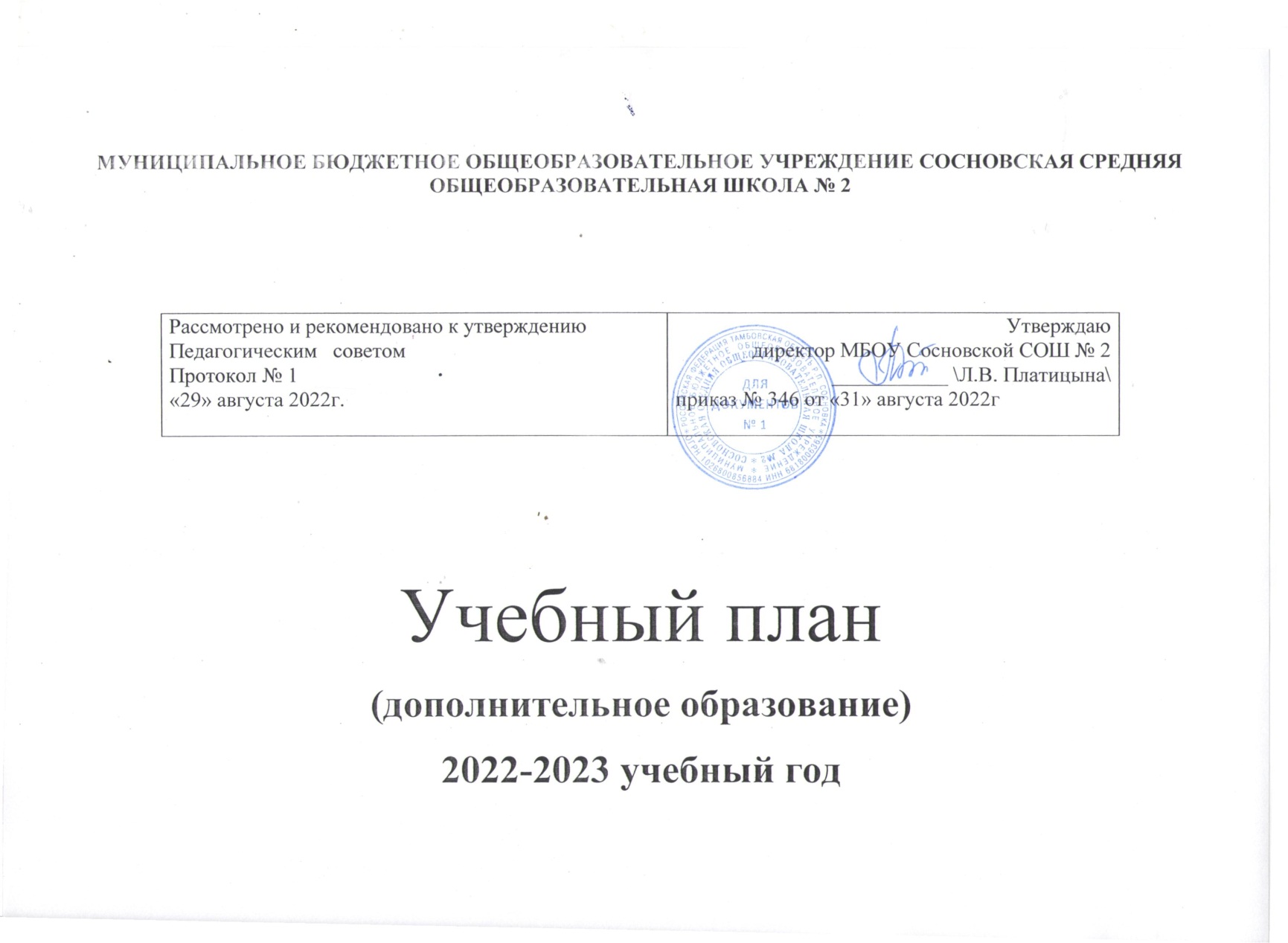 РАСПИСАНИЕ РАБОТЫ СПОРТИВНЫХ СЕКЦИЙ В ШКОЛЬНОМ СПОРТИВНОМ  КЛУБЕ «ЮНЫЙ ФУТБОЛИСТ» 2022-2023 учебный годДетское объединениеФИО преподавателяВозраст учащихсяпнвтсрчтптсб«Юный футболист»Ефремов Михаил Фёдорович11-15 лет14.25-15.10(спорт.площадка)15.15-16.00(спорт.площадка)«Белая ладья»Квасова Кристина Витальевна10-13 лет15.55-16.40(каб. 1)16.10-16.55(каб. 1)